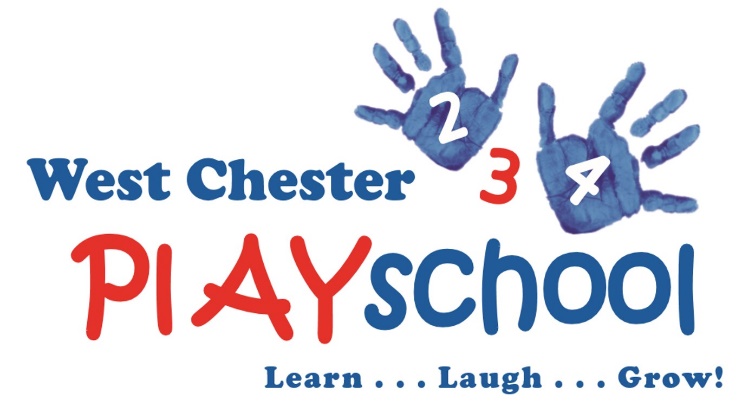 Our afternoon Activity Program at West Chester Playschool is from 12:00 – 2:00.  The students will eat a parent-provided lunch, have both indoor and outdoor play and there will be an activity from an outside vendor taught each day.  For more information about West Chester Playschool, please visit our website www.westchesterplayschool.org.Winter 2019 Activity Registration FormStudent Name_______________________________________________________Student Address_____________________________________________________Mother’s Name______________________Mobile Number___________________Father’s Name_______________________Mobile Number___________________Emergency Contact Name______________Mobile Number___________________Any Allergies?  No____ Yes____ Explain:__________________________________Please check appropriate box(es):Spanish ClassDates:  Mondays January 7th – March 11thTime: 12:00 – 2:00 pmLunch and Play from 12 – 1 pm Spanish Class from 1:00 – 1:30 pm (New Students)Spanish Class from 1:30 – 2:00 pm (Returning Students)Cost $200 for the 8-week session (No class January 21st and February 18thYour child will have additional playtime while not in the Spanish classKarateDates: Wednesdays January 9th – March 13thTime: 12:00 – 2:00 pmLunch and Play from 12:00 – 1:30 pmKarate from 1:30 – 2:00Cost $250 for the 10 – week sessionSuper Duper SportsDates:  Thursdays January 10th – March 14thTime: 12:00 – 2:00 pmLunch and Play from 12:00 - 1:30 pmSuper Duper Sports Class from 1:30 – 2:00 pmCost $250 for the 10 - week session* Please feel free to email a copy of this registration to director@westchesterplayschool.org and we will send you will be invoiced for the activities you choose on November 1st.  I AM RESERVING THE WEEK OF MARCH 18TH FOR ANY NECESSARY MAKE-UP CLASSES DUE TO SNOW DAYS.  IF WE DO NOT USE OUR SNOW DAYS, WE WILL HAVE ACTIVITES SCHEDULED FOR THOSE DAYS. 